Publicado en Sevilla el 27/12/2022 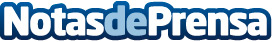 El uso de gafas mejora la salud visual y bienestar general de sus usuarios, según ZVC Viapol  El mes de enero, es el de los buenos propósitos. En otras ocasiones, ZEISS VISION CENTER Sevilla ha divulgado un decálogo de buenas prácticas visuales. En esta ocasión, y de cara al año 2023, sus profesionales quieren recordar todo lo que las gafas pueden hacer para mejorar el bienestar y que, probablemente, no se saben
Datos de contacto:Javier Bravo+34606411053Nota de prensa publicada en: https://www.notasdeprensa.es/el-uso-de-gafas-mejora-la-salud-visual-y Categorias: Medicina Imágen y sonido Sociedad Andalucia http://www.notasdeprensa.es